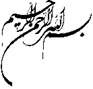 تقابل لائیک لائیسم و تدیّن در سوریهمقدمههای اساسی  چرایی چگونگی ها و های رویداد سوریه  شد و پژوهشگران و مراکز مطالعاتی سوریه با ها و های متفاوت به این موضوع پرداخته و پردازند. در این میان، شعارهای تند مذهبی و ای و ارتکاب های فجیع و غیرانسانی تحت شعارهای دینی و رواج تکفیری بهنام اسلام خلال رویدادهای هشت سال اخیر به موضوع مناقش و جدال فکری میان نخبگان و اهل فکر و فرهنگ در سوریه شده است. طبعاً بر این موضوع که دین و مذهب نقشی مهم و محوری در این رویدادها ایفا کرده است، اتفاقنظر وجود دارد ولی  چگونگی و ایفای نقش آن و درنتیجه  های درمان این مشکل اختلاف نظر مشاهده شود و نخبگان و اهل فکر و فرهنگ سوریه به دو کلی تقسیم شوند. یک دسته بر این باورند که از دین سوءاستفاده شده و خوانش افراطی از دین طی سالیان متمادی آرامی در های زیرین جامعه توسط علما سلفی با حمایت عربستان سعودی تبلیغ و ترویج شده و ویژه محروم و نشینان را تأثیر قرار داده و با آمدن طغیان و شورش در جامعه، از ها برای تحقق اهداف سیاسی استفاده شده است. این دسته راهکار مقابله با این وضع را تبلیغ خوانش اعتدالی و متسامح از دین دانند که وزارت اوقاف سوریه اعم از وزیر اوقاف و علمای وابسته به وزارت اوقاف و بخشی از نخبگان در این طرز فکر قرار دارند. دیگر که عموماً نخبگان لائیک هستند، دین را بالقوه حامل عوامل افراط و تکفیر دانند و معتقدند  در نگاه دینی افراد و جامعه به مؤمن و کافر تقسیم شوند، ایجاد های افراطی و نفی دیگران و ظهور جریان تکفیری در دینی وجود دارد وعلاج را در و حذف آن از آموزش عمومی و خودداری از هرگونه ریزی که موجب تقویت گرایش دینی شود، دانند. سوریه اکنون تقابل این دو نگرش است. در این گزارش به بخشی از این تقابل میان دو نگرش الذکر و همچنین چالش بازخوانی تعاریف دینی و لائیک پردازیم.***************************پساجنگ در سوریه که همراه با شدن جنگ در بیشتر مناطق سوریه و کاهش نگرانیهای امنیتی و افزایش ثبات شده، فضای مناسب برای احیای ها و مناقشات فکری میان اهل اندیشه و فرهنگ در سطوح مختلف سوریه . این ها و مناقشات به مراکز پژوهشی و محافل نخبگان  به فضای مجازی و های اجتماعی  لذا از یکیدو سال گذشته هر از چندگاه شاهد شدن یکی از موضوعات در سطح عمومی سوریه . آنچه بیش از سایر موضوعات برانگیز است مباحث مربوط به جایگاه دین در جامعه و بازتعریف کارکرد اجتماعی آن است که مناقشه  سکولاریزم و لائیک و بازتعریف آن متناسب با شرایط کنونی سوریه را به دنبال آورد ویژه آنکه سوریه خاستگاه مهم ظهور ناسیونالیسم عربی و مهد زایش حزب بعث بوده و این حزب با ماهیت لائیک، عنوان حزب واحد حاکم، حدوداً نیم قرن اخیر را بر سوریه حکومت  استچندی پیش آقای نبیل صالح مردم لاذقیه در پارلمان سوریه (مجلسالشعب) با انتشار مطلبی در فیسبوک خود، بحث و زیادی را برانگیخت.  مستقل یعنی غیر عضو در حزب بعث و از های سرشناس و جنجالی لائیک در سوریه و بسیار فعال در فضای مجازی باشد.  در نوشتهاش ادعای اخراج چند عضو حزب بعث از حزب را بهدلیل ارتباط و انتساب به یک تشکل لائیک عنوان التحالف السوری العلمانی مطرح و بهشدت به آن اعتراض  پرسید: آیا لائیکبودن تبدیل به تهمتی شده است که هرکس به آن باور داشته باشد از حزب بعثی که جمعی از اندیشمندان لائیک سوریه آن را تأسیس کرد اخراج میشود؟ آیا آییننام داخلی حزب بعث اجازه میدهد اعضایش بدون اطلاع یا هشدار قبلی و بدون تحقیق و درنظرگرفتن سابقهشان اخراج شوند؟ پس از سخنان مثبت جمهور  ویژگیهای لائیک سوریه و تعارض آن با دین، ناگهان از اقدام دفتر تشکیلات رهبری مرکزی حزب بعث در اخراج 9 نفر از اعضای حزب دلیل انتساب به التحالف العلمانی السوری غافلگیر شدیم  در ادامه ما با شک به تمایل برخی اعضای رهبری حزب بعث برای کردن حزب نگریم. اینان هایی اخیراً انجام دادهاند که  و خود را خلال قانون وزارت اوقاف نشان داد. در این معرکه، های سوریه همپیمان شدند تا مانع از کردن مؤسسات دولتی گردند در حالی که برخی رهبران حزب علیه ما موضع گرفتند و جمهور قانون 16 وزارت اوقاف را ابطال و با قانون شده موافقت معرک قانون وزارت اوقافیکی از های جدی و پرسروصدای دو نگرشی است که در این نوشتار به آن پردازیم آقای نبیل صالح در انتقال موضوع به سطح جامعه نقش فعالی ایفا کرد. سال گذشته قانون ساماندهی امور دینی در سوریه عنوانمرسوم 16  و به امضای جمهور رس و الاجرا شد و جهت اطلاع در مجلس مطرح . در این قانون وزارت اوقاف مسئول ساماندهی و نظارت بر تمامی های دینی در سوریه تعیین شده بود. آقای نبیل صالح با انتشار یادداشتی در صفح فیسبوک این قانون موضع گرفت و ادعا این قانون در ظاهر برای تجدّد، روزسازی و مبارزه با تروریسم ولی در باطن وزارت اوقاف را مثاب ای مستقل از دولت تثبیت  و قدرت وزیر اوقاف را افزایش دهد گونهی که تر از وزارتخانهاش شود. این قانون اجازه دهد وزارت اوقاف بر مؤسسات مالی و تربیتی شود و تولیدات هنری و فرهنگی را کنترل د و فعالیت دینی را دولتی سازد و به فعالیت گروه دینی جوانان (وابسته به وزارت اوقاف) برخلاف قانون اساسی مشروعیت بخشد. آقای نبیل صالح از مطالب گیری کرده بود قانون جدید خواهان افزایش مدارس، معاهد و های علوم دینی است، انگار از نظام دینی سعودی برداری مید.  این قانون را کودتایی علیه دولت لائیک محسوب این نوشتار آقای نبیل صالح که خود مجلس است بازتاب ای در پی داشت و زیادی بین موافقان و مخالفان برانگیخت و موج سابقهای از اظهارنظر  یک قانون ایجاد د گونهای که خانم مجد نیازی رئیس حزب سوریاالوطن های معارض داخل سوریه به تظاهرات وزارت اوقاف فراخواند. البته گفته شد این فراخوان پس از انتشار فیلمی از یک عالم دین بهنام محمد خیرالشعال در فضای مجازی که انتقاد ای در پی داشت و برخی آن را انگیز دانستند.خانم نیازی در مصاحبه با یکی از های خبری سوریه گفت برخی ع دین مسیحی از قبول مسئولیت دربرابر آنچه در سوریه برای برگرداندنش به عصر وهابی اتفاق افتد، شانه خالی کنند. وی همچنین افزود حزب سوریاالو در حال آمادهسازی یادداشتی در محکومیت تصرفات بعضی علمای دین و تلاش برای هیمن وزارت اوقاف بر شریانات دولت . آقای نبیل صالح پس از چند روز یادداشت دیگری منتشر و اعلام  ای از قانون مرسوم 16 دریافت کرده که 37 صفحه است و در آن فقط نظارت وزارت اوقاف بر تولیدات فرهنگی و هنری حذف شده است و مواد حفظ اند که برخی از ها مخالف قانون کار و قوانین مالی و نظارتی سوریه هستند. سپس به مواردی از این قانون اشاره کرده از جمله ای که به وزیر اختیار ایجاد ای از وزارتخانه در هر شهر، شهرستان، بخش ناحیه و ... را دهد و هدف از ایجاد این های سَلَفی در واحدهای اداری مشخص نیست پرسیده بود آیا هدف سازی مؤسسات و هیمنه بر زندگی اجتماعی با تنوع دینی و مذهبی سوریه است؟  در ادامه با اشاره به مادهای که موجب تثبیت گروه دینی جوانان در وزارتخانه ، پرسیده بود منظور از گروه دینی جوانان چیست؟ آیا دانش دینی جوانی، ایمان جوانی، حج جوانی و نماز جوانی داریم؟ و افزوده بود بر این باوریم که این نامگذاری نوعی پوشش است برای مشروعیتدادن به فعالیت گروه دینی امر به معروف و نهی از منکر، که ما را بهیاد آغاز جماعت اخوانالمسلمین در مصر  میاندازد و اصولاً مخالف ماد هشتم قانون اساسی استوی با اشاره به مادهای که به نشر فرهنگ اعتدال دعوت میکند افزوده بود فرهنگ اعتدال تعریف نشده است در حالی که هم اسلامی خودشان را معتدل و سایرین را افراطگرا محسوب میکنند حتی اخوانیها هم در مقایسه با وهابیت، خود را معتدل میدانند. چه خوب  این ماده  معتدل را تعریف میکرد که منحصر به مقاصد ایمان  چون سیاسیکردن دین جمع سقیفه بنی ساعده این مذاهب متناقض و جنگهای بیثمر را برای ما ایجاد .البته کسانی هم در همان زمان به مطالب این نماینده مجلس پاسخ داده و یکی از حقوقدانان مطالب آقای نبیل صالح را مغالطا قانونی محسوب کرد. در این میان یادداشت شخصی بهنام نضال معلوف در سایت سیریا نیوز عنوان چهکسی منصب رهبر معظم را در سوریه در اختیار خواهد گرفت اسد یا سید... ؟ به بهان پرداختن به این قانون، پای ایران را به میان کشیده بودسیریا نیوزسایت خبری معارض در داخل سوریه. آقای معلوف در بخشی از یادداشت خود مینویسد اینکه نبیل صالح قانون مرسوم 16 را کپیبرداری از نظام دینی سعودی برشمرده، با درنظرگرفتن اعتبارات طایفهای و سیاسی است به همین دلیل نگفته نسخهبرداری از نظام ایرانی در سوریه در حالی که کپیبرداری از تجرب ایران به منطق و واقعیت نزدیکتر . سعودی دشمن نظام است و منطقی نیست نظام دشمن نسخهبرداری و  شود بلکه  است که نظام حکومتی ایران توسعه داده شود تا نظام حکم در سوریه را نیز در بر بگیرد. نفوذ در حال گسترش ایران در مؤسسات اداری سوریه بهعنوان شریک در تصمیمات کوچک و بزرگ بر کسی پوشیده نیست. این شراکت با خون امضا شده است و نمیتوان از آن شانه خالی کرد. ایران شریکی است که خون ریخت و در هم جبههها فداکاری کرد و مأموریت سخت نابودی دشمنان نظام را انجام داد شراکتش . این شریک بزرگ که به اعتراف خود نظام (سوریه) قدرت بزرگ منطقهای  حتماً نظام اداریاش را به شریک کوچکتر که نتوانست نظام لائیک را حفظ ، صادر خواهد کرد. آقای معلوف در ادامه یادآور میشود در این موضوع نمیتوان به روسیه امید بست  روه میتواند برای محدود نفوذ نظامی ایران دخالت کندبههیچوجه در ادار امور مدنی دخالت نخواهد کرد.این جنجالها آقای محمد عبدالستارالسید وزیر اوقاف را به مصاحبه برای پاسخ به مطالب مطرحشده در فضای مجازی کرد که البته انعکاس محدودی داشت و حتی رسانههای دولتی نیز به آن نپرداختند یا خیلی کمرنگ به پرداختند. در این مصاحبه اظهار داشت این قانون (مرسوم 16) برای بهروزکردن قوانین قدیمی وزارت اوقاف است و این کاری است که وزارتخانههای دیگر هم انجام میدهند. ما در دولت مؤسسات بسر میبریم و وزارت اوقاف یکی از مؤسسات دولت سوریه . وزارت اوقاف  ارتش سوریه با هجوم دشمنان مقابله و شهدایی تقدیم کرد که در رأس آنها شهید محمد سعید رمضان البوطی . موضوع وجود مفتی در هر واحد اداری، دروغ است. برای نخستین بار در سوریه ساماندهی فعالیت دینی و مؤسساتیکردن آن قانونی میشود و در متن قانون مقابله با اندیش تکفیری و افراطی مانند وهابیت و اخوانالمسلمین خیلی صریح آمده است. وزارت اوقاف با همکاری وزارتخانههای اطلاعرسانی، فرهنگ و آموزشوپرورش بر متون دینی که در منشوراتشان وجود دارد برای کشف هر اندیش تکفیری که احتمالاً وجود داشته باشد، نظارت میکنند. مجلس علمیفقهی اعلا متشکل از بیست تن از بزرگترین علمای مذاهب موجود در سوریه میباشد به بحث و بررسی مشترک امور فقهی. یکی از مأموریتهای این مجلس پیریزی امتحان از ائمه و سخنرانان دینی و پیگیری فتواهایی که بیضابطه صادر میشوند. تشکیل این مجلس در وزارت اوقاف موفقیت بزرگی است زیرا تأکید بر مرجعیت اندیش علمای بلاد شام لمای سایر کشورها. در این مجلس نمایندگان تمام مذاهب اسلامی و همچنین از طواف مسیحی حضور دارند و به مهار تعصب و طافهگری کمک می. مجلس علمیفقهی اعلا برای مدیریت حساسیتهای مذهبی است که دشمنان همواره بر روی آن کار میکنند. وزیر اوقاف در ادام این مصاحبه افزوده بود دشمنان سوریه خواهان ثبات و آرامش در سوریه نیستند و نمیخواهند این قانون عملی گردد. این قانون، قانونی ملی و درجه یک است و در فعالیت دینی در جهان اسلام بیسابقه سخنان وزیر اوقاف تأثیری بر مخالف و منتقد قانون مورد بحث نداشت و موضوع همچنان . روزنام الوطن تنها روزنام سراسری غیردولتی سوریه روز پنجشنبه 11نوامبر2018 طی گزارشی در صفح اول خود نوشت در اقدامی بیسابقه و تاریخی در عمر مجلس الشعب (پارلمان) که نقش مؤسسات را تثبیت مید و بر احترام به اصول و مبادی قانون اساسی تأکید و ارزشهای دمکراسی را تقویت میکند، دوسوم نمایندگان مجلس تغییرات پیشنهادی کمیسیون مشترک در قانون وزارت اوقاف (مرسوم 16) را تصویب کردند. رئیس مجلس پس از رأیگیری، تصویب تغییرات را اعلام کرد و افزود این تغییرات در قانون اعمال میشود و برای رئیسجمهور ارسال میگردد تا پس از تأیید، آن را برای اجرا ابلاغ .روزنام الوطن در پایان این گزارش خود افزوده بود بازبینی و تغییر مرسوم جمهوری (قانونی که به امضای رئیسجمهور رسیده است) بیسابقه  و دلالت دارد بر منش رئیسجمهور و تأکید ایشان بر ضرورت تثبیت دمکراسی و اقدام مؤسساتی و شنیدن نظرات دیگران و اصلاح اشتباه هرجا که اتفاق افتاده باشد  هدف خدمت به مصلحت عمومی و دولتدر مجموع جریان لائیک سوریه در معرک قانون وزارت اوقاف، خود را پیروز میدان حس د و در مقابله با هر گرایش یا برنامهای که موجب تضعیف اندیش لائیک و یا تقویت جریان دینی شود، جدیتر شد. حال این جریان حزب بعث را متهم به مماشات با گرایشات دینی  همکاری با جریانات دینی میکند که از نظر این جریان با ماهیت لائیک حزب بعث در تضاد . حزب بعث به این ادعاها واکنش محکم و گستردهای نشان داد. برخی از نمایندگان مجلس سوریه از حزب بعث طی سخنان پیش از دستور خود در جلسات مجلس پاسخهای تندی به آقای نبیل صالح دادند. آنها او را به آشنایی با الفبای سیاست توصیف کردند. یکی از نمایندگان بعثی اظهار داشت ما حق نداریم هیچ دینی را متهم به افراطیگری بکنیم و یا اقدامات عقلیکه ربطی به آن ندارد به آن نسبت دهیم. یکی دیگر از نمایندگان بعثی گفت مطالب نبیل صالح خط قرمز را زیر پا گذاشته است. هم ما به آزادی بیان و اظهارنظر معتقدیم ولی اجازه نمیدهیم به حزب ریشهداری که دربرابر توطئ جهانیعلیه سوریه مقاومت کرد، اتهام زده شود. یکی دیگر از نمایندگان اظهار آقای نبیل صالح از اختلافات خیالی میان انتساب به هر حزبی و انتماء دینی صحبت میکند در حالی که این اختلاف فقط در ذهن ایشان وجود دارد. یکی از نمایندگان نیز با اظهار اینکه از زمان استقلال سوریه، در قانون اساسی، شهروندان در حقوق و مسئولیتها برابر محسوب شدهاند هم احزاب حزب بعث با اندیشههای ویرانگر تروریستی که ، مبارزه دهاند. حال آیا اندیش لائیک پوششی  برای افراطیگری و وسیلهای شده است برای تهاجم به ادیان؟ این عکسالعمل تند که فقط به بخش کوچکی از آن اشاره شد بیانگر حساسیت حزب بعث به موضوع ارتباط اندیش لائیک با انتماء دینی  و از تلاش حزب برای بازتعریف مفهوم اندیش لائیک، متناسب با شرایط و تحولات جاری جامعه دارد.انتشار گزارشهای مفصل این مواضع در روزنام الوطن شمار 3165 مورخ 10/6/2019 که امر بیسابقه محسوب میشود، دلالت دارد که روشنگری افکار عمومی برای طرف نیز مهم . روزنام الوطن مهمترین و تنها روزنام سراسری غیردولتی سوریه محسوب و گفته میشود بیش از روزنامههای رسمی توزیع و خواننده دارد و تأثیرگذاریاش نیز بیشتر استحزب بعث تنها به پاسخگویی اکتفا نکرد و با عنایت به اهمیتی که برای این بحث قائل شد، با انتشار یادداشتها و برگزاری همایشهایی به تبیین مفهوم لائیک و ارتباط آن با دین پرداخت. آقای دکتر مهدی دخل الله عضو رهبری مرکزی حزب بعث و رئیس دفتر بازآموزی فرهنگ و رسان حزب چند یادداشت در روزنام البعث شمار 16371 مورخ 12/6/2019 منتشر و تلاش د نگاه و تعریف حزب بعث از اندیش لائیک را ارائه کند.  در یادداشتی عنوان داعشیگری لائیک نوشتچهبسا خطر داعشیگری لائیک بهانداز خطر داعشیگری دینی باشد. طرز فکر و نحو اقدام این دو یکی است و تفاوت فقط در چاقو در دست و آمادگی برای ذبحکردن میباشد. این روش محکوم به دگماتیسم است یعنی التزام به اعتقادات مطلق و مقدس که هیچ امکان اشتباه در آن رود. اعتقاداتی فراتر از واقعیت... داعشیگری لائیک مقابل داعشیگری دینی و یا بگوییم تکفیریگری لائیک مقابل تکفیرگری دینی قرار دارد. منطق هر دو مبتنی بر نفی و تکفیر است. منطق منطقی. همان طور که داعشیگری دینی موجب نفی دین میشود، داعشیگری لائیک هم موجب نفی جوهر اندیش لائیک میگردد... دین اندیش لائیک را نفی نمید و اندیش لائیک نیز دین را نفی نمیکند هر یک از این دو مجال و گستر خود را دارند. شخص لائیک میتواند متدین باشد و همین طور متدین هم میتواند لائیک باشد. یک بار در یکی از نشستهای گفتگومحور میان نمایندگان یک مؤسس دینی و جمعی از لائیکها، چیز عجیبی دیدم. بعضی از لائیکها، لائیک داعشی بودند ولی در مقابل با کمال تعجب متدینها با آرامش و با التزام به فرهنگ گفتگو، با لائیکها گفتگو دند و به آنها گفتند ما مثل شما لائیک ولی مؤمن و متدین و  تعارض ندارد. ولی پاسخ قهرمانان داعشیگری لائیک  این نگاه بود. ... تصور میکنند میدانند ولی . نمیدانند که نظری فرانسوی بهعنوان اولین دعوتکننده به لائیسم، آن را مشروط به الحاد نمیکند بلکه آن را جداسازی دین از دولت ب هدف حمایت از دین و حفظ آن از آفات سیاست میداند. ایمانداشتن یا نداشتن مسئلهای کاملاً شخصی است. حتی نام حزب لائیک حاکم آلمان، حزب دمکراتیک مسیحی میباشد. هم دولتهای اروپایی به مؤسس دینی احترام میگذارند. آیا ما باید بیش از پادشاه سلطنتطلب باشیم؟ اصلاً برگردیم به عصر دولت اسلامی اول در مدینه، آیا شاهد پدید شهروندی فارغ از دین نبودیم؟ آیا دولتهای اموی و عباسی به زور شمشیر در شرق و غرب عالم توسعه نیافتند؟ در حالی که این کار در دین، منکر و در اندیش لائیک مقبول . خداوند به بندگانش دستور داده است با کسانی که با  میجنگند، بجنگ و به آنها دستور داده اعتداء نکنند و إنّ الله لایحب المعتدین، به همین دلیل دولتهای اموی و عباسی با دنیا بهشیو سیاسی لائیک رفتار کردند و نه بهشیو دینی تبشیری.آیا لائیسم شناخت دنیا و تاریخ  دکتر دخل الله مدتی بعد یادداشت دیگری  یک بار دیگر... پیرامون داعشیگری در روزنام البعث شمار 16401 مورخ 24/7/2019 منشر د و در آن نوشت:آیا تعریفی برای داعشیگری وجود دارد؟ شاید به معنای فرورفتن در افراطیگری است تا حد کشتن اگر ممکن باشد و آرزوی مرگ برای مخالف اگر کشتن ممکن نباشد. بر این اساس داعشیگری  معنای غلو و تندروی در هر گرایش فکری و عملی انسان وجود دارد داعشیگری حزبی اسلامی مسیحی بودایی لیبرالی کمونیستی و هآنچه به ایسم ختم میشودلائیسم اگر کسی غیر از این باشد در تندروی است. طبعاً این ب معنا نیست که هر حزبگرایی یا اسلامگرایی یا لیبرالیسم و... داعشیگری  که در این صورت نیازی به اندیشهها و گرایشات نبود. من مجبورم این حقایق ساده را بگویم چون ظاهراً برخی متدینها گمان کردهاند تمام دین متهم به داعشیگری  و براساس همین فرض از آن دفاع کردند و تعداد اندکی از لائیکها که بازگشت به منطق را فراموش کردهاند گمان بردند تمام لائیسم متهم به داعشیگری است و همچنین تعدادی از حزبیها و... . اعتقاد به وجود تندروی، خودش فرورفتن در تندروی  و این یعنی داعشیگری فرقی نمیکند شکل و مضمون این اندیشه چه باشداساس مشکل در فرهنگ گفتگو است که نمیشناسیمش و به آن عادت نکردهایم. آغاز هرچیزی همواره سخت است. ما به نفی دیگری و کشتن او هرچند نه در عمل بلکه در تمایل به کشتن، عادت کردهایم و جزئی از ما شده است و به نظر میرسد جداشدن از این پابند که ما را به خود معتاد کرده است، بسیار مشکل . برای اینکه اهل گفتگو باشم، اقرار میکنم این ویژگیِ فقط طرف مقابل نیست بلکه ویژگی من هم میباشد. ... فرهنگ گفتگو فرهنگی انسانی است چون تعدد انسانی را به رسمیت میشناسد و فرهنگی ملی است چون تعدد بنیان ملی را به رسمیت شناسد... هدف گفتگو پذیرفتن نظر یک طرف از سوی طرف دیگر و درنتیجه همنظرشدن نیست. هدف گفتگو شناخت دیگری  زیرا دنیا فقط برای من نیست بلکه برای من و اوسترسانههای سوریه اعم از مجازی و سنتی شاهد یادداشتها و مطالب متعدد در این زمینه بوده و هستندولی اهمیت یادداشتهای دکتر دخل الله در این است که نه نظر شخصی او بلکه منعکسکنند موضع حزب است و این بهخاطر جایگاه حزبی او میباشد که عضو رهبری مرکزی حزب و مسئول امور فرهنگی رسانهای و آموزش کادرهای حزب بعث است. علاوه بر این یادداشتها، حزب بعث نشستها و همایشهایی نیز در همین راستا و به هدف ارائ تصورش از مفاهیم لائیسم و تدین و رابط میان این دو برگزار کرده و میکند مثلاً شعب حزب بعث در شهر حلب و دانشگاه حلب، نشستی گفتگومحور ویژگیهای اندیش لائیک در سوریه و اهداف آن برگزار کر که خلال آن شخصیتها و نخبگان حاضر در نشست از جمله دکتر مهدی دخل الله در ویژگیهای اندیش لائیک و ارتباط آن با تدیّن و ایمان و ارتباط دولت با این دو سخنرانی کردند. روزنام البعث شمار 16400 مورخ 23/7/2019 گزارش این همایش را منتشر . دکتر دخل الله در این نشست مجدداً بر این مطلب تأکید  که سوریه دولتی لائیک است مربوط به ساماندهی کار سیاسی اداری و اجتماعی  بدون هیچگونه دخالت دین در مؤسسات دولتی و گرایشات و مسئولیتهای اجتماعی آنها.بیان  هدف لائیسم در سوریه تقویت وحدت ملی حمایت از حقوق انسان حفاظت از استقلال و حاکمیت ملی میباشد. در این نشست دکتر علی عکام رئیس دانشکد شریعت دانشگاه حلب اظهار داشتحرکت بهسوی خدا باید از درواز  . باید تقدّس دین و تقدّس کرامت انسانی و محافظت از حرمت وطن را دور از سیاست نگه داشت.باید مسلح به آگاهی شویم و میدان علمی مستقلی را برای ساماندهی زندگی عمومی تأسیس در ادام این فعالیتها و در همین راستا یک نشست گفتگومحور نیز در شهر سویداء در جنوب سوریه  وجوه تکامل میان عروبت و اسلام برگزارشد که جمعی از نخبگان از جمله دکتر عبداللطیف عمران مدیرکل دارالبعث (بخش رسانهای حزب بعث) در آن سخنرانی کردند. دکتر عمران با اشاره به مجادل رابطه میان عروبت و اسلام و پرسشهای تاریخ و واقعیت (وضعیت موجود) و آینده، افزود پاسخ به این پرسشها چهبسا تلخ باشد ولی نباید از آن فرار کنیم با گفتگو و پیگیری بر اهمیت ارتباط پویا میان عروبت و اسلام تأکید یم زیرا مشروعیت روشنفکران و حزبیها و قوای قانونگذاری و اجرایی در این ارتباط و طرح اشکالات متعدد از جمله  تکامل این رابطه و یا وجود مفاهیم با آن از جمله دو موضوع شهروندی و لائیسم میباشد. روزنام البعث هر از چند گاهی گزارش نشستهایی با عناوین مرتبط با این موضوعات منتشر مید که نشان از اهمیت موضوع و استمرار در پرداختن به آن داردبه نظر میرسد پرداختن حزب بعث به بحث عروبت از الزامات این مرحله باشد زیرا ناسیونالیسم عربی که از اصول تشکیلدهند حزب بعث است، بر اندیش لائیک بنیان نهاده شده و تاریخ حزب بعث مملو از چالش و تقابل با تدیّن و بهویژه اسلامگرایی  و شرایط کنونی سوریه با تمام آثار سیاسی اجتماعی و فرهنگی جنگ 8ساله، بازخوانی این مفاهیم و ساماندهی رابط میان آنها را ضروری . این اقدام البته منحصر به حزب بعث ن. مراکز مطالعاتی و پژوهشی سوریه نیز با انجام کارهای پژوهشی برگزاری همایشسفارش مقاله و... به این موضوع پرداختهاند  نمونه، مرکز پژوهشی مداد (مرکز دمشق للابحاث و الدراسات) کهاز مراکز مؤثر پژوهشی سوریه است، کارگاهی گفتگومحور   اشکال دولت و دین، جامع سوریه بهعنوان نمونه با حضور نخبگان و صاحبنظران برگزار و گزارش آن را در سطح محدود منتشر . در این گزارش گرایش  لائیکسازی دولت در سوریه مشاهده . در بخشی از این گزارش با اشاره به پیروزی نظام سوریه در جنگ و ازبینرفتن جایگاه و موقعیت اسلام جهادی خشن، ادعا شده در چنین شرایطی جریانات تبلیغی اسلامی که خود را به اعتدال و میانهروی توصیف میکنند مانند قُبیسیات و گروه دینی جوانان به پرکردن جای خالی گروههای افراطی شتافتند. انتشار گفتمان دینی وعظ و ارشاد که اشارات و کنایهها، از پذیر واقعیت تنوع دینی مذهبی و فرهنگی در زندگی سوریه نشان دارددر ادام این گزارش برخی از پرسشها  ارتباط میان دین و سیاست و شیوههای مدیریت امور دینی که در کارگاه مورد مناقشه قرار گرفته، بیان شده است از جمله:نقش دین در جوامع برخوردار از تعدد دینیمذهبی چیست؟آثار منفی انتشار و تقویت یک گفتمان دینی مشخص به ضرر سایر ها چیست؟رابط میان فرهنگی که دستاویز اسلام سیاسی است با کارگیری آن برای رسیدن به قدرت چیست؟نقش دولت قانون در بقای دولت عنوان دولتی برای هم شهروندان در کجا نهفته است؟فاید ساماندهی امور دینی در جامعه و نقش وزارت اوقاف و دارالافتاء و هیئت علما در این ساماندهی چیست؟ (اشاره دارد به قانون وزارت اوقاف که پیش از این در گزارش به آن پرداخته شده است)مرکز مداد همچنین ای از دکتر بلال عرابی که در همایش هویت ملی ارائه شده بود عنوان علاقة المناهج التعلیمیة فی سوریة بالهویة الوطنیة الجامعة منتشر د که در آن به تحلیل محتوای برخی های تعلیمات دینی و تعلیمات ملی پرداخته و اشکالات و نقایص آموزش دینی در مدارس بیان کرده است. های تحلیلی و های دیگری نیز با مضامینی همچون هویت ملی وقبول دیگری و ... برگزار و منتشر شدهاند. ظاهراً این بحث تا مدتها مهمان محافل نخبگان و مراکز پژوهشی و گفتگوهای فرهنگی و اجتماعی سوریه خواهد بودملاحظهحزب بعث بهعنوان حزبی با ماهیت لائیک که همچنان حزب حاکم سوریه ، ای جز روزکردن خود متناسب با شرایط سوری پس از جنگ ندارد. جنگ آنگونه که در سوریه رخ داد، شکافی عمیق درون جامعه ایجاد است که ترمیم آن ها وقت برد. در عین حال این جنگ روشن در ای مسلمان توان تدیّن و دینمداری را به حاشیه  و تحقیر . از فعالیتها مواضع مقامات حزب و های آنان آید به ضرورت ایجاد آشتی میان لائیک و تدیّن پی اند ولی بدون شک حزب بعث و مقامات مسئول آن نیازمند مشاوره و استفاده از تجارب دیگران و ویژه دوستان از جمله جمهوری اسلامی ایران باشند. متأسفانه هیچ دستگاه مسئول و یا هیچ بخش رسمی از کشورمان با حزب بعث ارتباط سیستماتیک و کاری برقرار نکرده است و حزب بعث بهعنوان یک حزب حاکم، طرف خود در جمهوری اسلامی ایران شناسد و همین موجب سردرگمی و ایجاد ابهام در مقامات حزب شده است. به نظر رسد در کشورمان نیز موضوع ضرورت برقراری ارتباط رسمی و کاری با حزب بعث نه موردتوجه قرار گرفته و نه تاکنون در دستور کار بوده و خودمان هم دانیم چه دستگاه یا ای تواند و باید با حزب بعث مرتبط شود.توان گفت حزب بعث اکنون گذار را تجربه کند و در حال بازبینی و بازتعریف بسیاری از مفاهیم، ها و رویکردهای خود . در این دوره استفاده از تجارب کشورمان در پیوند میان مفاهیم دولت مدرن با های دینی و ایجاد آشتی و همخوانی میان باورهای دینی با حکومت مدنی، برای حزب بعث بسیار مفید باشد. این قطع ارتباط، میان نخبگان و ایران و سوریه نیز وجود دارد و همین موجب ایجاد و انباشت ابهامات و تصورات غلط نزد طرفین شده است. تا دیر نشده، فکری کرد------------------رایزنی فرهنگی جمهوری اسلامی ایران در سوریه